MonochromeElement and Principle: Value, Balance, Rhythm, ControlArtist	InstructionsArt 1You will be creating a triptych, pop-art still lifeOn tracing paper, draw a still life with at least five objectsMeasure a 1” border on the provided matboard, then divide into threeUsing the technique demonstrated, transfer your still life drawing three timesUse only your chosen color to create the values you see on your objectsYou may use objects from your backpack, objects you bring with you, or objects in classIf you need to soften gradients, use a SMALL amount of waterMonochrome TipsUse one color and mix either black or white with color to create all of the differing tones in your piece.Black and white images make helpful reference photosFlat brushes will help with straight linesBe heavy with the paint! You need very little water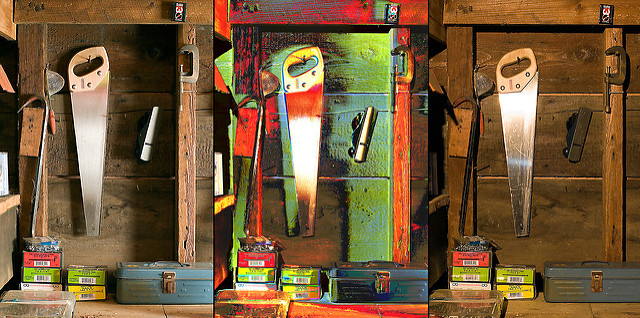 Pablo Ruiz y PicassoSpanish painter, sculptor, printmaker, stage designer, poet, playwrightSpent most of his adult life in France, especially ParisDeveloped from realism to surrealism to cubismMany of his pieces are inspired by the Spanish Civil WarMost famous for his development of the Cubist style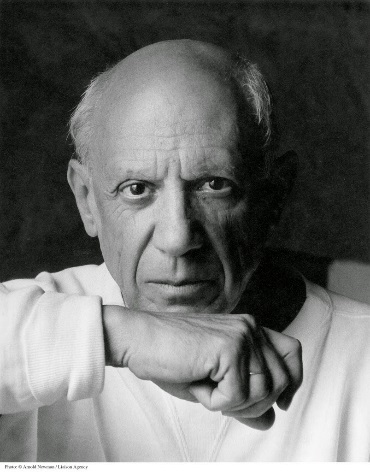 